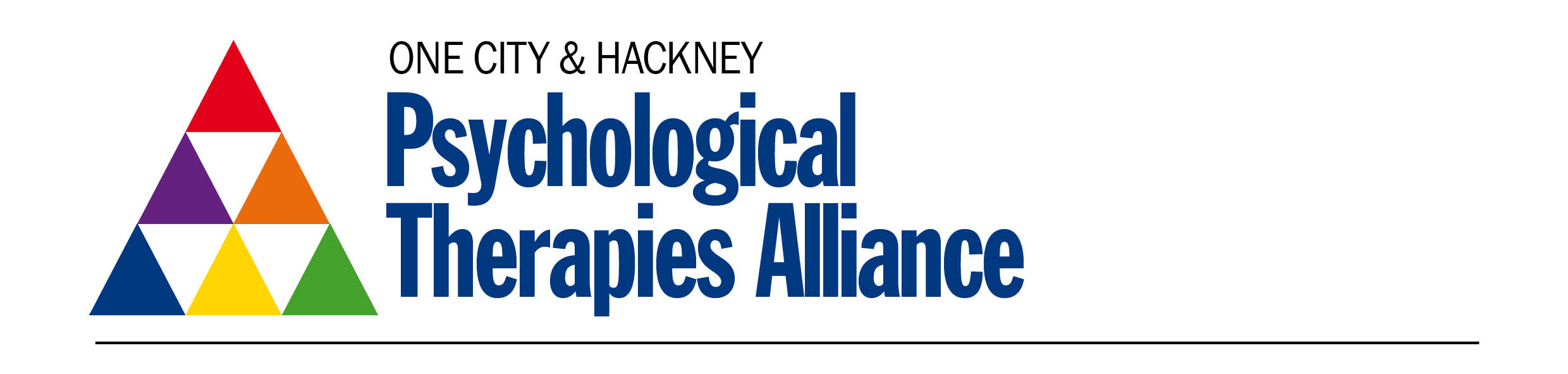 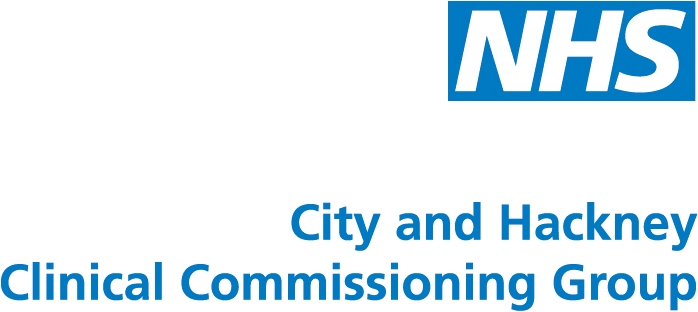 Alliance members referral detailsBikur Cholim
Email: l.chontow@bikurcholim.co.uk
Tel: 020 8800 7575
Fax: 020 3137 0020
Address: Leah Chontow, Bikur Cholim Ltd, Ground Floor, 2a Northfield Road, London N16 5RNDerman
Email: talkingtherapies@derman.org.uk
Tel: 020 76135944
Fax: 020 77397893
Address: The Basement, 66 New North Road, London N1 6TGELFT: CHAMHRAS
Email: elt-tr.chamhras@nhs.net
Tel: 020 8510 8011
Fax: 020 8510 8064
Address: CHAMHRAS, The Junction, City and Hackney Centre for Mental Health, 
Homerton Row, Hackney, London, E9 6SRHomerton University Hospital/Primary Care Psychology 
Email: huh-tr.homertonpsychology@nhs.net 
Tel: 020 7683 4278
Fax: 020  7014 7249
Address: Primary Care Psychology Service, Louis Freedman Building, St Leonards Hospital, 
Nuttall Street, London, N1 5LZPrimary Care Psychology Consultation Service (Tavi)
Email: tpn-tr.chpcs@nhs.net
Tel: 020 7683 4900
Fax: 020 7900 6065
Address: 2nd Floor, A Block, St Leonards Hospital, 7 Nuttall Street, London N1 5LZ Mind
Email: psychologicaltherapies@cityandhackneymind.org.uk
Tel: 020 8525 2319
Fax: (Attention Psychological Therapies)  020 8985 5871
Address: City and Hackney Mind, 8-10 Tudor Road, London E9 7SN  Volunteer Centre
Email: stepup@vchackney.org 
Tel: 020 7241 4443 ext 203
Address: 12-13 Springfield House, Tyssen St, London E8 2LY
 
 1.   WHICH SERVICE? (Please tick one box to left of the service required). 1.   WHICH SERVICE? (Please tick one box to left of the service required). 1.   WHICH SERVICE? (Please tick one box to left of the service required). 1.   WHICH SERVICE? (Please tick one box to left of the service required). 1.   WHICH SERVICE? (Please tick one box to left of the service required). 1.   WHICH SERVICE? (Please tick one box to left of the service required). 1.   WHICH SERVICE? (Please tick one box to left of the service required). 1.   WHICH SERVICE? (Please tick one box to left of the service required). PCP/IAPT (Homerton)MindELFTPCPCS (Tavi)DermanBikur CholimVolunteer Centre Hackney (Volunteering / Employment)Volunteer Centre Hackney (Volunteering / Employment)Volunteer Centre Hackney (Volunteering / Employment)Volunteer Centre Hackney (Volunteering / Employment)2.  PATIENT DETAILS	2.  PATIENT DETAILS	2.  PATIENT DETAILS	ForenameSurnameAddressTelephone                                             Patient consent for voicemail messages   Yes 	No                                              Patient consent for voicemail messages   Yes 	No DoBNHS NumberGenderEthnicityMain GPInterpreter?Yes 	 No Yes 	 No Is patient on any waiting list for psychological treatment?Is patient on any waiting list for psychological treatment?3. REFERRER DETAILS	3. REFERRER DETAILS	Date of ReferralName of ReferrerName of OrganisationAddressTelephoneFaxE-mailIs there a carer? Yes 	 No    Phone: Carers name:If YES: Language?4.  IF THE CLIENT IS CURRENTLY UNDER THE CARE OF A PRIMARY/SECONDARY MENTAL HEALTH SERVICE:4.  IF THE CLIENT IS CURRENTLY UNDER THE CARE OF A PRIMARY/SECONDARY MENTAL HEALTH SERVICE:4.  IF THE CLIENT IS CURRENTLY UNDER THE CARE OF A PRIMARY/SECONDARY MENTAL HEALTH SERVICE:4.  IF THE CLIENT IS CURRENTLY UNDER THE CARE OF A PRIMARY/SECONDARY MENTAL HEALTH SERVICE:Name of Service:Contact/Key Worker:Contact Number:Contact email address:5.  REASONS FOR REFERRAL FOR PSYCHOLICAL TREATMENT	6. RISK FACTORS6. RISK FACTORS6. RISK FACTORS6. RISK FACTORS6. RISK FACTORS6. RISK FACTORS6. RISK FACTORS6. RISK FACTORSHistory of self-harmSuicidal ideationForensic historyDomestic violenceCurrent self-harmSuicidal intent/planCurrent risk to othersSafeguarding risksProblems with drugsPrevious suicide attemptPrevious harm to others AdultsProblems with alcohol ChildrenAny other concernsAny other concernsAny other concernsAny other concernsAny other concernsAny other concernsAny other concernsAny other concerns7. PLEASE GIVE DETAILS OF PREVIOUS OR CURRENT INTERVENTIONS / Therapy / Referrals to other services8. BASELINE CLINICAL ASSESSMENTDoes the patient have a Care Plan?         Yes     No        If yes, please attach a copyPHQ-9 Score GAD-7 ScoreCore-10 Score